Table S1. Demographic characteristics of individuals who received the first dose of Vaxzevria and CoronaVac vaccines in Brazil between January 18 and July 24, 2021.Study participants received the first dose of CoronaVac of Vaxzevria between January 18 and July 24, 2021.  The Brazilian Municipal Deprivation Index is used as a proxy for socioeconomic status.Table S2. Crude and adjusted vaccine effectiveness of Vaxzevria and CoronaVac for COVID-19 infection, hospitalization, ICU admission and death in BrazilTable S3. Vaccine effectiveness of Vaxzevria and CoronaVac in Brazil by age groups for COVID-19 infection, hospitalization, ICU admission and death.* Negative binomial model adjusted for age, sex, region of residence, month of administration of first dose, municipal deprivation level and Effective Reproductive Number (Rt)Table S4. Vaccine effectiveness of Vaxzevria and CoronaVac in Brazil by age groups for hospitalization and death, in individuals vaccinated in January and February, 2021.* Negative binomial model adjusted for age, sex, region of residence, municipal deprivation level and Effective Reproductive Number (Rt)Table S5. Rate ratios of COVID-19 infection, hospitalization, ICU admission and death comparing the reference groups of each vaccine* Negative binomial model adjusted for age, sex, region of residence, month of administration of first dose, municipal deprivation level and Effective Reproductive Number (Rt)Table S6. Robustness analysis of vaccine effectiveness for COVID-19 infection, hospitalization, ICU admission and death with different time windows as reference period* Negative binomial model adjusted for age, sex, region of residence, month of administration of first dose, municipal deprivation level and Effective Reproductive Number (Rt)Table S7: Percentage of outcomes and vaccine effectiveness for hospitalization, ICU admission and death using laboratory-confirmed only and laboratory confirmed plus clinical suspected cases* Negative binomial model adjusted for age, sex, region of residence, month of administration of first dose, municipal deprivation level and Effective Reproductive Number (Rt). The % confirmed are referent the number of events used in the main analysis (only cases with RT-PCR or Rapid Antigen test positive for SARS-CoV-2), the VE estimated in this table corresponding to the model  using all cases defined as  COVID-19 (Laboratory Confirmed or Clinical Suspected)Figure S1. Diagram showing the data linkage process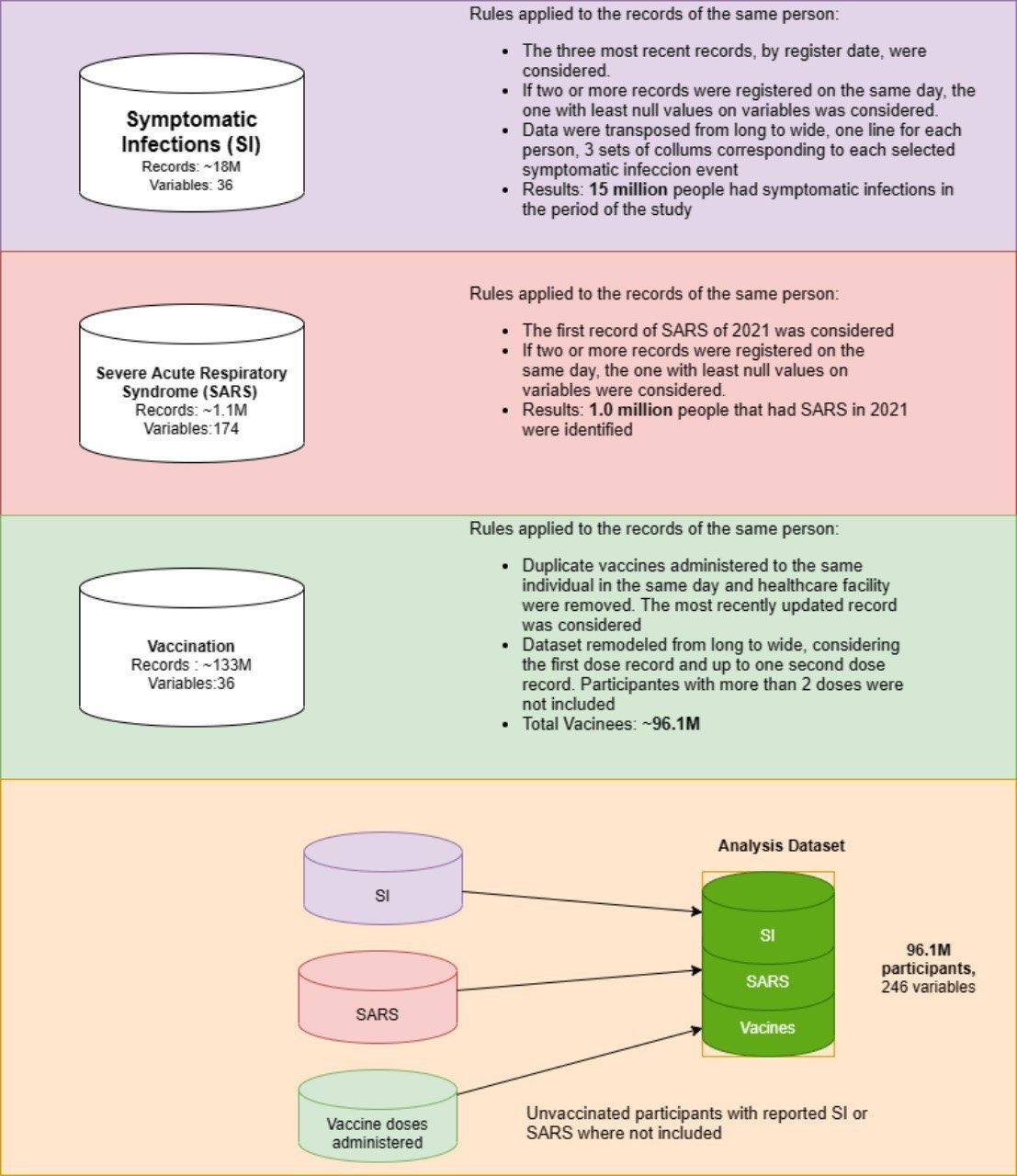 Figure S2. Cumulative incidence of Infection cases after 14 days of second dose. A) Vaxzevria, B) CoronaVac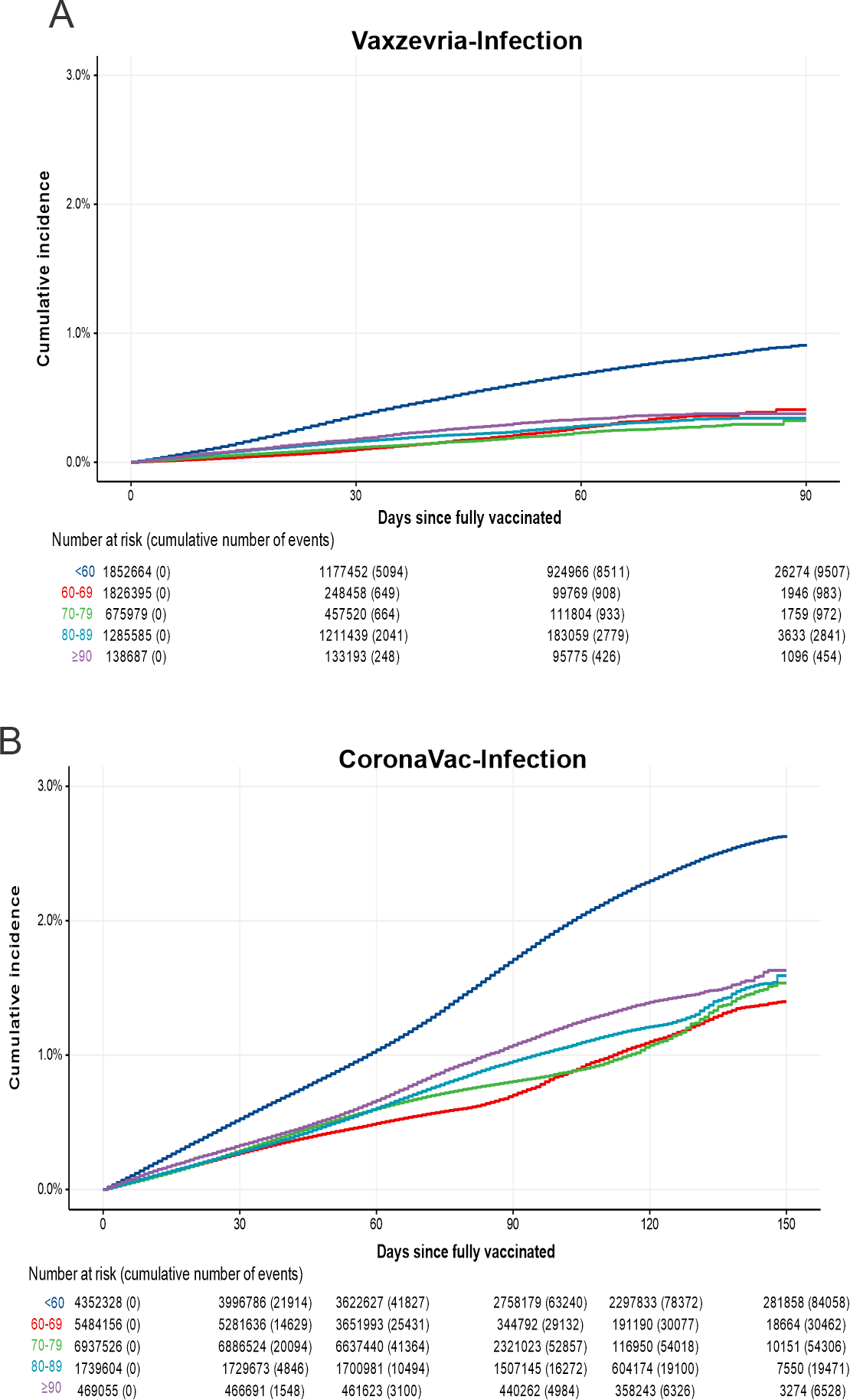 Figure S3. Cumulative incidence of cases requiring ICU admission after 14 days of second dose. A) Vaxzevria, B) CoronaVac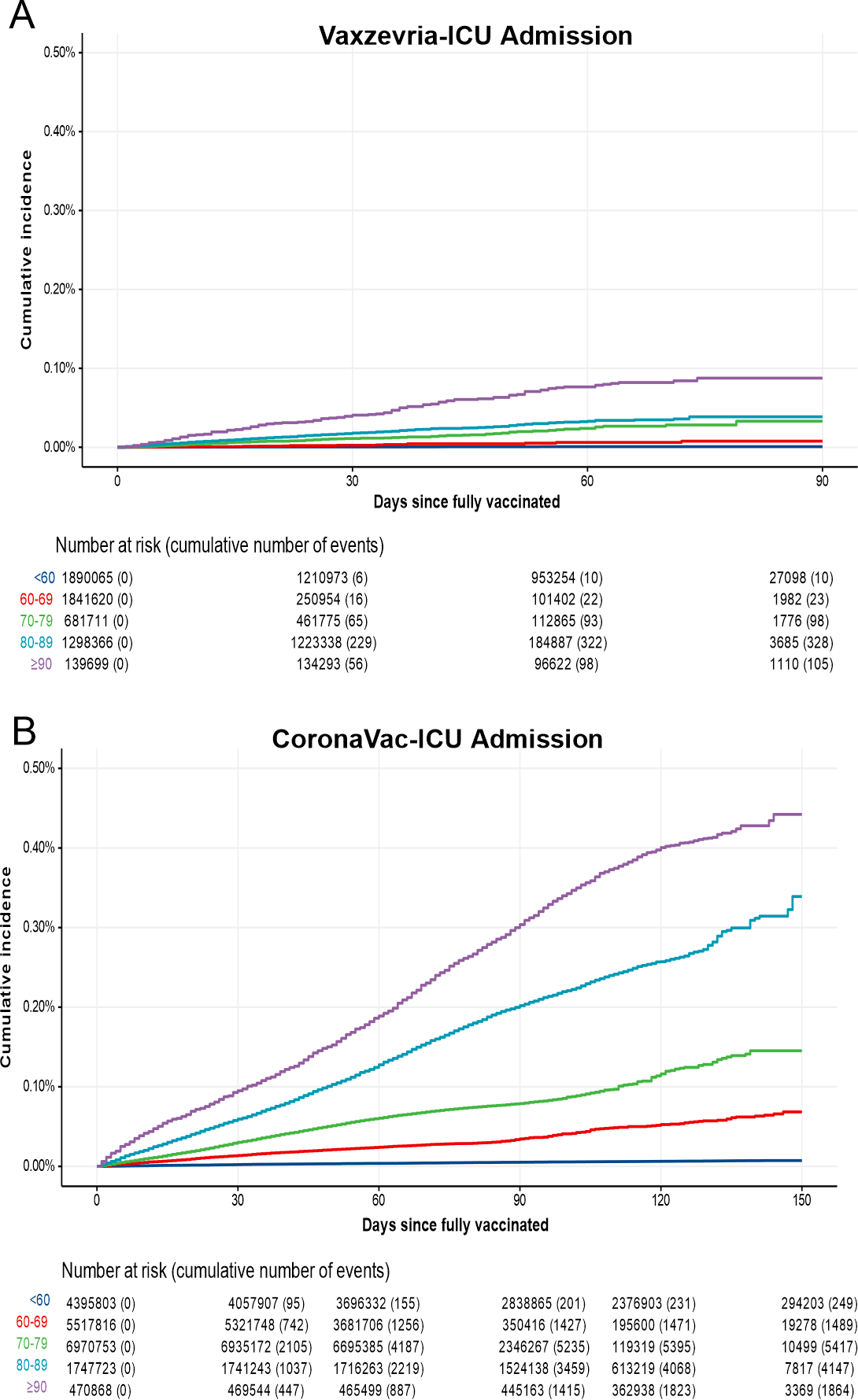 Figure S4. Cumulative incidence of fatal cases after 14 days of second dose. A) Vaxzevria, B) CoronaVac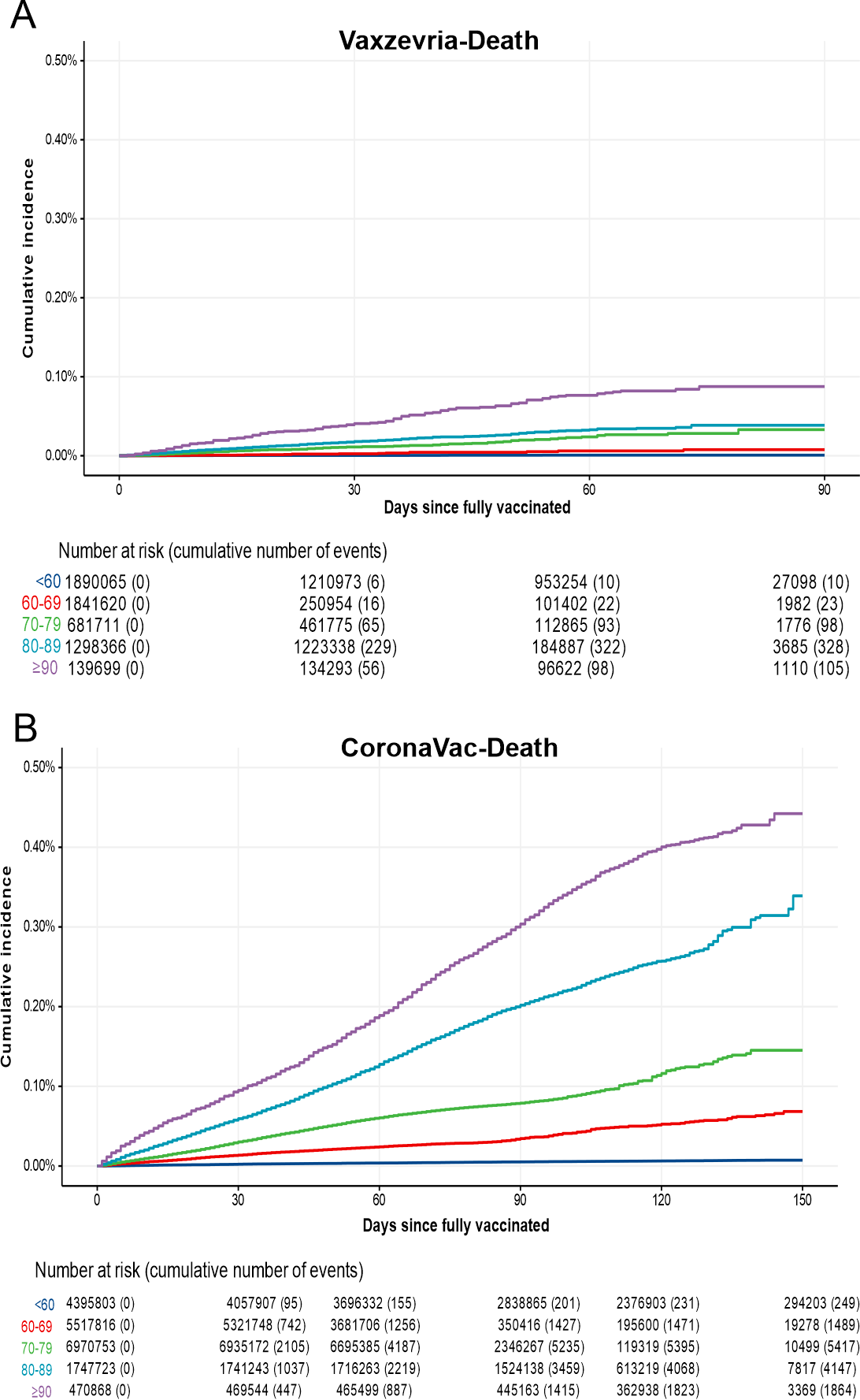 The RECORD statement – checklist of items, extended from the STROBE statement, that should be reported in observational studies using routinely collected health data. *Reference: Benchimol EI, Smeeth L, Guttmann A, Harron K, Moher D, Petersen I, Sørensen HT, von Elm E, Langan SM, the RECORD Working Committee.  The REporting of studies Conducted using Observational Routinely-collected health Data (RECORD) Statement.  PLoS Medicine 2015; in press. *Checklist is protected under Creative Commons Attribution (CC BY) license. Vaxzevria/FiocruzVaxzevria/FiocruzVaxzevria/FiocruzCoronaVac/ButantanCoronaVac/ButantanCoronaVac/ButantanPersons with only one dose
N=39,710,493n (%)Persons with two doses N=10,085,041n (%)TotalN=49,795,534n (%)Persons with only one dose N=5,355,609n (%)Persons with two doses N=20,283,737n (%)TotalN=25,639,346n (%)Sex (Female)20,810,036 (52.4)5,812,868 (57.6)26,622,904 (53.5)2,790,117 (52.1)11,987,371 (59.1)14,777,488 (57.6)Age group<20389,261 (1.0)38,619 (0.4)427,880 (0.9)50,038 (0.9)79,044 (0.4)129,082 (0.5)20-293,091,239 (7.8)471,632 (4.7)3,562,871 (7.2)501,494 (9.4)1,017,542 (5.0)1,519,036 (5.9)30-397,332,688 (18.5)703,155 (7.0)8,035,843 (16.1)2,208,266 (41.2)1,413,505 (7.0)3,621,771 (14.1)40-4910,985,496 (27.7)767,564 (7.6)11,753,060 (23.6)1,079,350 (20.2)1,693,191 (8.3)2,772,541 (10.8)50-5912,986,372 (32.7)943,985 (9.4)13,930,357 (28.0)459,649 (8.6)1,335,987 (6.6)1,795,636 (7.0)60-694,400,941 (11.1)4,944,663 (49.0)9,345,604 (18.8)425,779 (8.0)5,543,381 (27.3)5,969,160 (23.3)70-79263,198 (0.7)758,374 (7.5)1,021,572 (2.1)442,484 (8.3)6,979,159 (34.4)7,421,643 (28.9)80-89223,766 (0.6)1,315,246 (13.0)1,539,012 (3.1)144,351 (2.7)1,750,311 (8.6)1,894,662 (7.4)≥9037,532 (0.1)141,803 (1.4)179,335 (0.4)44,198 (0.8)471,617 (2.3)515,815 (2.0)Region of residenceCentral West2,866,018 (7.2)833,163 (8.3)3,699,181 (7.4)281,831 (5.3)1,466,134 (7.2)1,747,965 (6.8)Northeast9,553,039 (24.1)2,376,741 (23.6)11,929,780 (24.0)1,009,952 (18.9)4,686,282 (23.1)5,696,234 (22.2)North3,017,315 (7.6)808,808 (8.0)3,826,123 (7.7)312,406 (5.8)1,237,899 (6.1)1,550,305 (6.0)Southeast17,859,763 (45.0)4,162,512 (41.3)22,022,275 (44.2)3,209,900 (59.9)9,552,863 (47.1)12,762,763 (49.8)South6,206,165 (15.6)1,848,072 (18.3)8,054,237 (16.2)509,244 (9.5)3,227,774 (15.9)3,737,018 (14.6)Missing208,193 (0.5)55,745 (0.6)263,938 (0.5)32,276 (0.6)112,785 (0.6)145,061 (0.6)Brazilian Municipal Deprivation Index1 (lower deprivation)7,816,218 (19.7)2,276,657 (22.6)10,092,875 (20.3)1,208,732 (22.6)4,481,342 (22.1)5,690,074 (22.2)27,650,596 (19.3)1,852,703 (18.4)9,503,299 (19.1)1,390,409 (26.0)4,208,776 (20.7)5,599,185 (21.8)38,203,652 (20.7)2,042,937 (20.3)10,246,589 (20.6)1,057,671 (19.7)4,136,054 (20.4)5,193,725 (20.3)48,166,187 (20.6)1,916,587 (19.0)10,082,774 (20.2)777,246 (14.5)3,840,533 (18.9)4,617,779 (18.0)5 (higher deprivation)7,665,647 (19.3)1,940,412 (19.2)9,606,059 (19.3)889,275 (16.6)3,504,247 (17.3)4,393,522 (17.1)Missing208,193 (0.5)55,745 (0.6)263,938 (0.5)32,276 (0.6)112,785 (0.6)145,061 (0.6)Vaxzevria/FiocruzVaxzevria/FiocruzCoronaVac/ButantanCoronaVac/Butantancrude VE % (95% CI)adjusted VE % (95% CI)*crude VE % (95% CI)adjusted VE % (95% CI)*InfectionReference period1 (ref)1 (ref)1 (ref)1 (ref)Partially vaccinated43.0 (42·2 - 43·8)50.4 (49.6-51.1)27.1 (25.6-28.6)28.7 (27.1-30.2)2nd dose until 13 days64.2 (62·4 - 65·9)70.4 (68.9-71.9)36.6 (34.9-38.2)39.6 (37.9-41.1)Fully vaccinated67.1 (65·8-68·2)78.1 (77.2-79.0)46.5 (45.6-47.4)53.2 (52.4-54.1)HospitalizationReference period1 (ref)1 (ref)1 (ref)1 (ref)Partially vaccinated61.9 (60.4-63.4)70.9 (69.7-72.1)39.2 (36.3-41.9)38.4 (35.5-41.2)2nd dose until 13 days71.0 (66.7-74.7)82.4 (79.7-84.7)52.8 (49.8-55.5)56.8 (54.1-59.4)Fully vaccinated83.5 (81.3-85.5)91.4 (90.1-92.5)67.2 (65.9-68.5)71.2 (70.0-72.4)ICU admissionReference period1 (ref)1 (ref)1 (ref)1 (ref)Partially vaccinated61.0 (58.3-63.5)56.2 (54.4-58.0)39.5 (34.8-43.9)39.6 (34.8-44.0)2nd dose until 13 days69.5 (61.7-75.7)82.5 (77.8-86.2)53.2 (48.3-57.6)57.6 (53.2-61.7)Fully vaccinated81.9 (77.8-85.3)91.1 (88.9-92.9)68.2 (66.0-70.2)72.2 (70.2-74.0)DeathReference period1 (ref)1 (ref)1 (ref)1 (ref)Partially vaccinated55.3 (52.2-58.1)69.7 (67.5-71.8)39.9 (35.7-43.7)39.0 (34.9-42.9)2nd dose until 13 days56.4 (46.9-64.3)80.7 (76.1-84.4)52.7 (48.4-56.6)57.1 (53.3-60.7)Fully vaccinated77.0 (72.2-81.0)92.3 (90.5-93.7)69.0 (67.1-70.7)73.7 (72.1-75.2)* Negative binomial model adjusted for age, sex, region of residence, month of administration of first dose, municipal deprivation level and the Effective Reproductive Number (Rt)* Negative binomial model adjusted for age, sex, region of residence, month of administration of first dose, municipal deprivation level and the Effective Reproductive Number (Rt)* Negative binomial model adjusted for age, sex, region of residence, month of administration of first dose, municipal deprivation level and the Effective Reproductive Number (Rt)* Negative binomial model adjusted for age, sex, region of residence, month of administration of first dose, municipal deprivation level and the Effective Reproductive Number (Rt)* Negative binomial model adjusted for age, sex, region of residence, month of administration of first dose, municipal deprivation level and the Effective Reproductive Number (Rt)Vaxzevria/FiocruzVaxzevria/FiocruzVaxzevria/FiocruzVaxzevria/FiocruzVaxzevria/FiocruzCoronaVac/ButantanCoronaVac/ButantanCoronaVac/ButantanCoronaVac/ButantanCoronaVac/Butantan<6060-6970-7980-89≥90<6060-6970-7980-89≥90InfectionReference period1 (ref)1 (ref)1 (ref)1 (ref)1 (ref)1 (ref)1 (ref)1 (ref)1 (ref)1 (ref)Partiallyvaccinated54.3(53.4-55.1)36.1(34.0-38.2)39.1(32.5-45.0)40.1(35.5-44.4)-22.5(-64.7-8.9)31.9(29.5-34.2)22.0(18.5-25.3)36.8(34.1-39.4)22.9(16.9-28.4)17.1(2.9-29.2)Fully vaccinated76.8(75.5-77.9)83.7(81.2-85.9)78.3(74.3-81.7)75.9(73.1-78.3)45.9(23.5-61.7)50.0(48.4-51.4)59.1(57.4-60.8)59.5(58.0-60.9)48.8(45.5-52.0)36.5(27.5-44.4)HospitalizationHospitalizationReference period1 (ref)1 (ref)1 (ref)1 (ref)1 (ref)1 (ref)1 (ref)1 (ref)1 (ref)1 (ref)Partially vaccinated78.8(77.4-80.2)66.5(63.8-68.9)53.3(44.3-61.0)50.9(44.9-56.2)1.0 (-51.8-34.2)54.3(47.1-60.6)37.5 (31.5-43.0)41.9 (37.3-46.1)28.9 (20.3-36.6)17.2 (-3.8-33.9)Fully vaccinated96.3 (93.4-98.0)95.2 (91.5-97.2)87.0 (81.7-90.8)86.3 (83.3-88.8)59.9 (33.4-75.8)82.8 (80.0-85.1)79.6 (77.6-81.4)72.7 (70.8-74.4)58.2 (53.9-62.1)42.4 (30.2-52.4)ICU admissionICU admissionReference period1 (ref)1 (ref)1 (ref)1 (ref)1 (ref)1 (ref)1 (ref)1 (ref)1 (ref)1 (ref)Partially vaccinated78.9(76.4-81.2)68.1(63.8-71.9)53.4(37.7-65.2)51.1(41.1-59.4)-5.8(-142.4-53.8)53.3(37.7-65.0)38.4(28.6-46.9)41.1(33.7-47.7)33.6(19.4-45.4)11.4(-34.7-41.7)Fully vaccinated96.8(89.8-99.0)94.9(87.8-97.8)84.7(74.2-91.0)87.0(82.1-90.5)52.7(-23.9-81.9)84.1(786.0-88.2)80.0(76.7-82.7)73.8(70.9-76.4)58.5(51.2-64.7)36.0(8.5-55.3)DeathReference period1 (ref)1 (ref)1 (ref)1 (ref)1 (ref)1 (ref)1 (ref)1 (ref)1 (ref)1 (ref)Partially vaccinated80.8(77.8-83.4)69.4(65.1-73.1)57.1(45.1-66.5)56.2(49.2-62.2)5.6(-56.1-42.9)56.1(34.3-70.7)40.4(31.1-48.5)44.4(38.1-50.0)30.7(20.1-39.9)19.1(-6.5-38.5)Fully vaccinated96.5(82.1-99.3)95.8(88.6-98.4)89.6(82.7-93.8)90.3(87.1-92.7)68.5(40.0-83.4)84.8(77.1-89.9)82.9(80.1-85.3)77.5(75.3-79.5)63.5(58.7-67.7)48.6(35.0-59.3)Vaxzevria/FiocruzVaxzevria/FiocruzVaxzevria/FiocruzVaxzevria/FiocruzVaxzevria/FiocruzCoronaVac/ButantanCoronaVac/ButantanCoronaVac/ButantanCoronaVac/ButantanCoronaVac/Butantan<6060-6970-7980-89≥90<6060-6970-7980-89≥90HospitalizationReference period1 (ref)1 (ref)1 (ref)1 (ref)1 (ref)1 (ref)1 (ref)1 (ref)1 (ref)1 (ref)Partially vaccinated63.6(47.6-74.7)49.7(8.4-72.4)44.4(12.4-64.7)42.4(28.9-53.4)-14.7(-88.6-30.2)46.7(32.2-58.1)41.2(11.8-60.8)20.0(-15.6-44.7)24.7 (12.2-35.5)14.2 (-9.3-32.6)Fully vaccinated94.8(90.2-97.3)89.9(75.4-95.8)78.9(61.4-88.5)80.9(74.3-85.9)53.8(18.4-73.8)77.9(72.9-82.0)71.9(60.2-80.1)53.2 (35.6-66.0)54.5 (48.2-59.9)40.1 (26.5-51.1)DeathReference period1 (ref)1 (ref)1 (ref)1 (ref)1 (ref)1 (ref)1 (ref)1 (ref)1 (ref)1 (ref)Partially vaccinated65.9(17.1-86.0)13.9(-189.7-74.4)46.4(9.0-71.0)48.9(33.2-60.9)-3.2(-87.7-43.2)52.0(-2.3-77.5)37.8(-20.7-67.9)30.0(-1.9-58.8)23.2 (6.9-36.6)17.3 (-11.3-38.5)Fully vaccinated95.5(76.7-99.1)83.9(16.4-96.9)81.7(56.7-92.3)86.6(79.5-91.2)65.5(29.1-83.2)82.2(66.1-90.7)69.7(46.4-82.9)59.7(36.7-74.4)59.0 (51.8-65.1)46.2 (30.9-58.1)OutcomeIncidence Rate Ratio* (95% CI)InfectionVaxzevria/Fiocruz1 (ref)CoronaVac/Butantan1.018 (0.991-1.045)HospitalizationVaxzevria/Fiocruz1 (ref)CoronaVac/Butantan1.019	(0.96-1.082)ICU admissionVaxzevria/Fiocruz1 (ref)CoronaVac/Butantan1.049 (0.949-1.16)DeathVaxzevria/Fiocruz1 (ref)CoronaVac/Butantan1.055 (0.96-1.159)Vaxzevria/Fiocruz VE % (95% CI)CoronaVac/Butantan VE % (95% CI)Reference Period (0-9 days after the first dose)1 (ref)1 (ref)InfectionPartially vaccinated51.3 (50.5-52.1)29.7 (28-31.3)2nd dose until 13 days71.4 (69.9-72.8)40.4 (38.7-42.1)Fully vaccinated78.9 (78.0-79.7)54.0 (53-54.9)HospitalizationPartially vaccinated72.7 (71.5-73.9)39.8 (36.7-42.7)2nd dose until 13 days83.7 (81.3-85.8)57.8 (55.1-60.4)Fully vaccinated92.1 (91.0-93.1)72.0 (70.7-73.2)ICU admissionPartially vaccinated73.0 (70.9-75.0)40.9 (35.8-45.6)2nd dose until 13 days84.0 (79.8-87.3)58.6 (54-62.7)Fully vaccinated92.0 (90.0-93.5)72.8 (70.7-74.8)DeathPartially vaccinated80.3 (79.6-80.9)40.8 (36.5-44.9)2nd dose until 13 days90.1 (89.2-91)58.5 (54.6-62.0)Fully vaccinated96.2(95.9-96.5)74.6(72.9-76.1)Vaxzevria/FiocruzVaxzevria/FiocruzVaxzevria/FiocruzVaxzevria/FiocruzVaxzevria/FiocruzVaxzevria/FiocruzCoronavac/ButantanCoronavac/ButantanCoronavac/ButantanCoronavac/ButantanCoronavac/ButantanLaboratory ConfirmedLaboratoryConfirmed or Clinical Suspected% Confirmed% ConfirmedVE*(95% CI)VE*(95% CI)Laboratory ConfirmedLaboratory Confirmed or Clinical Suspected% ConfirmedVE*(95% CI)HospitalizationReference period22449283532835379.21 (ref)1 (ref)162892110777.21 (ref)Partially vaccinated28713381803818075.269.6(68.4-70.6)69.6(68.4-70.6)150761996875.537.2(34.6-39.7)Fully vaccinated12921949194966.390.2(89.0-91.2)90.2(89.0-91.2)288103817575.570.4(69.3-71.4)ICU admissionReference period75589210921082.11 (ref)1 (ref)6008758679.21 (ref)Partially vaccinated9907127311273177.869.7(67.7-71.5)69.7(67.7-71.5)5560724076.837.5(33.1-41.5)Fully vaccinated47768468469.789.9(87.9-91.6)89.9(87.9-91.6)103641334477.771.3(69.5-72.9)DeathReference period70378726872680.61 (ref)1 (ref)7852997178.71 (ref)Partially vaccinated10579137711377176.868.4(66.4-70.4)68.4(66.4-70.4)7203929277.537.9(34.2-41.4)Fully vaccinated56480780769.991.5(89.9-92.8)91.5(89.9-92.8)131661682478.373.2(71.8-74.5)Item No. STROBE items RECORD items Location in manuscript where items are reported Title and abstract 	 Title and abstract 	 Title and abstract 	 1 (a) Indicate the study’s design with a commonly used term in the title or the abstract (b) Provide in the abstract an informative and balanced summary of what was done and what was found RECORD 1.1: The type of data used should be specified in the title or abstract. When possible, the name of the databases used should be included. RECORD 1.2: If applicable, the geographic region and timeframe within which the study took place should be reported in the title or abstract. RECORD 1.3: If linkage between databases was conducted for the study, this should be clearly stated in the title or abstract. 1.1. Databases described in Methods in the Abstract1.2. Time and region described in the Abstract1.3. Linkage of databases pointed in the abstractIntroduction Introduction Introduction Background rationale 2 Explain the scientific background and rationale for the investigation being reported Background and Research in contextObjectives 3 State specific objectives, including any prespecified hypotheses  Last paragraph Background sessionMethods Methods Methods Study Design 4 Present key elements of study design early in the paper Abstract and Methods sessionSetting 5 Describe the setting, locations, and relevant dates, including periods of recruitment, exposure, follow-up, and data collection Abstract and Methods sessionParticipants 6 Cohort study - Give the eligibility criteria, and the sources and methods of selection of participants. Describe methods of follow-up Case-control study - Give the eligibility criteria, and the sources and methods of case ascertainment and control selection. Give the rationale for the choice of cases and controls Cross-sectional study - Give the eligibility criteria, and the sources and methods of selection of participants Cohort study - For matched studies, give matching criteria and number of exposed and unexposed Case-control study - For matched studies, give matching criteria and the number of controls per case RECORD 6.1: The methods of study population selection (such as codes or algorithms used to identify subjects) should be listed in detail. If this is not possible, an explanation should be provided.  RECORD 6.2: Any validation studies of the codes or algorithms used to select the population should be referenced. If validation was conducted for this study and not published elsewhere, detailed methods and results should be provided. RECORD 6.3: If the study involved linkage of databases, consider use of a flow diagram or other graphical display to demonstrate the data linkage process, including the number of individuals with linked data at each stage. 6.1 – Study design and datasets, in Methods6.2. The whole population of vaccines in Brazil was enrolled and exclusion criteria are indicated in Methods.6.3. Supplementary Figure S1Variables 7 Clearly define all outcomes, exposures, predictors, potential confounders, and effect modifiers. Give diagnostic criteria, if applicable. RECORD 7.1: A complete list of codes and algorithms used to classify exposures, outcomes, confounders, and effect modifiers should be provided. If these cannot be reported, an explanation should be provided. Vigivac.fiocruz.brData sources/ measurement 8 For each variable of interest, give sources of data and details of methods of assessment (measurement). Describe comparability of assessment methods if there is more than one group  Exposures and Outcomes SectionBias 9 Describe any efforts to address potential sources of bias Adressed in Discussion SectionStudy size 10 Explain how the study size was arrived at The study started with the whole population of vaccinees and this is indicated in Study Design and DatasetsQuantitative variables 11 Explain how quantitative variables were handled in the analyses. If applicable, describe which groupings were chosen, and why Described in Statistical analyses sectionStatistical methods 12 (a) Describe all statistical methods, including those used to control for confounding (b) Describe any methods used to examine subgroups and interactions Explain how missing data were addressed Cohort study - If applicable, explain how loss to follow-up was addressed Case-control study - If applicable, explain how matching of cases and controls was addressed Cross-sectional study - If applicable, describe analytical methods taking account of sampling strategy Describe any sensitivity analyses (a) Described in Statistical analyses section(b) Described in Exposure and outcomes and in the Statistical analyses section(c) Described at the end of Statistical Analyses section(d) Not applicable to the study design(e) Described in the Statistical analyses sectionData access and cleaning methods .. RECORD 12.1: Authors should describe the extent to which the investigators had access to the database population used to create the study population.  Described in Dataset sectionRECORD 12.2: Authors should provide information on the data cleaning methods used in the study. Flowcharts (Linkage and Study)Linkage .. RECORD 12.3: State whether the study included person-level, institutional-level, or other data linkage across two or more databases. The methods of linkage and methods of linkage quality evaluation should be provided.  Linkage Flowchart provided in supplementary documentsParticipants 13 Report the numbers of individuals at each stage of the study (e.g., numbers potentially eligible, examined for eligibility, confirmed eligible, included in the study, completing follow-up, and analysed) Give reasons for nonparticipation at each stage. (c) Consider use of a flow diagram RECORD 13.1: Describe in detail the selection of the persons included in the study (i.e., study population selection) including filtering based on data quality, data availability and linkage. The selection of included persons can be described in the text and/or by means of the study flow diagram. Flowcharts are provided for the Linkage and Study population selectionDescriptive data 14 Give characteristics of study participants (e.g., demographic, clinical, social) and information on exposures and potential confounders Indicate the number of participants with missing data for each variable of interest (c) Cohort study - summarise follow-up time (e.g., average and total amount)  In the Results sectionOutcome data 15 Cohort study - Report numbers of outcome events or summary measures over time Case-control study - Report numbers in each exposure Sup Table S1category, or summary measures of exposure Cross-sectional study - Report numbers of outcome events or summary measures Main results 16 (a) Give unadjusted estimates and, if applicable, confounderadjusted estimates and their precision (e.g., 95% confidence interval). Make clear which confounders were adjusted for and why they were included (b) Report category boundaries when continuous variables were categorized (c) If relevant, consider translating estimates of relative risk into absolute risk for a meaningful time period  Table 1Other analyses 17 Report other analyses done—e.g., analyses of subgroups and interactions, and sensitivity analyses Key results 18 Summarise key results with reference to study objectives  Summarised both in abstracts and resultsLimitations 19 Discuss limitations of the study, taking into account sources of potential bias or imprecision. Discuss both direction and magnitude of any potential bias RECORD 19.1: Discuss the implications of using data that were not created or collected to answer the specific research question(s). Include discussion of misclassification bias, unmeasured confounding, missing data, and changing eligibility over time, as they pertain to the study being reported.  In discussion sectionInterpretation 20 Give a cautious overall interpretation of results considering objectives,  Discussionlimitations, multiplicity of analyses, results from similar studies, and other relevant evidence DiscussionGeneralisability 21 Discuss the generalisability (external validity) of the study results  DiscussionFunding 22 Give the source of funding and the role of the funders for the present study and, if applicable, for the original study on which the present article is based  Declaration of interests and FundingAccessibility of protocol, raw data, and programming code .. RECORD 22.1: Authors should provide information on how to access any supplemental information such as the study protocol, raw data, or programming code.  Vigivac.fiocruz.br